AppendixSection A
Table A - Average physical behavior duration, scaled to 1 hour, from the semi-standardized protocolTable A2 – Basic specification descriptors of each thigh-worn accelerometer used in the current studySection B
Bland-Altman plots showing the agreement between Actigraph Gt3x and ActivPAL Micro4 measurements, collected during the free-living protocol-Figure 1(a)-Figure 1(b)Section C
Bland-Altman plots showing the agreement between Actigraph Gt3x and Axivity AX3 measurements, collected during the free-living protocol-Figure 2(a)-Figure 2(b)Section DBland-Altman plots showing the agreement between ActivPAL Micro4 and Axivity AX3 measurements, collected during the free-living protocol-Figure 3(a)-Figure 3(b)Section EDefinitions used in the annotation of video observationsSection ATable A - Average physical behavior duration and step count over 60 minutes (n = 20 participants); mean ± 1SD(a) Activity classifications are based on those defined by Skotte et al. 2014 (1). Step count was derived according to Ingebrigtsen et al. 2013 (10).Values are computed from the average duration of semi-standardized accelerometry measurements. Accelerometers from three different brands (Actigraph Gt3x+, Axivity AX3, and ActivPAL Micro4) were placed in a vertical line on the midsection of the thigh. The order of placement was randomized and balanced. Proportion was calculated as: ; where  is the original mean and the mean measurement duration is 17.350 minutes(b) Mean SD is calculated as the average standard deviation in activity durations between all three devices, for each participant.(c) ; where  = SD and  = the mean of activity duration between all three devices, for each participantTable A2 – Technical features of the ActiGraph GT3X+, Axivity AX3, and ActivPAL Micro4 accelerometers Section BBland-Altman agreement between Actigraph Gt3x and Axivity AX3 estimates of physical behaviors are presented in figure 1(a) & figure 1(b). Differences are based on free-living measurements; therefore, data from 19 participants is included. The following physical activities and postures are depicted: B1 = Lie/Sit; B2 = Stand; B3 = Move; B4 = walk; B5 = run; B6 = stair climbing; B7 = cycle; B8 = stepping.Figure 1(a) – Bland-Altman agreements between Actigraph Gt3x and Axivity AX3 physical behavior estimates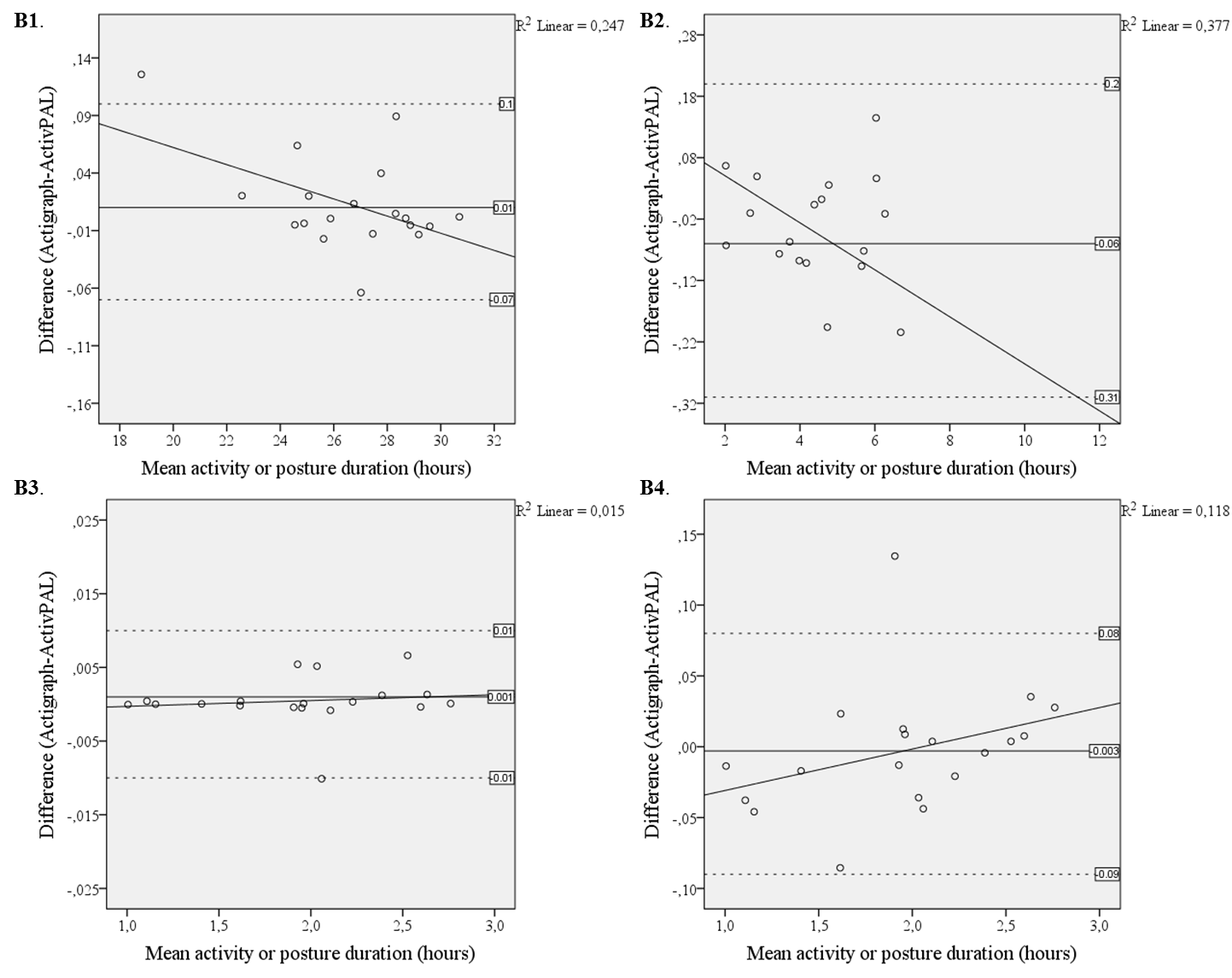 Y-axis reference lines from indicate mean, upper and lower limit of agreement (±1.96 SD). Figure 1(b) – Bland-Altman agreement between Actigraph Gt3x and Axivity AX3 physical behavior estimates 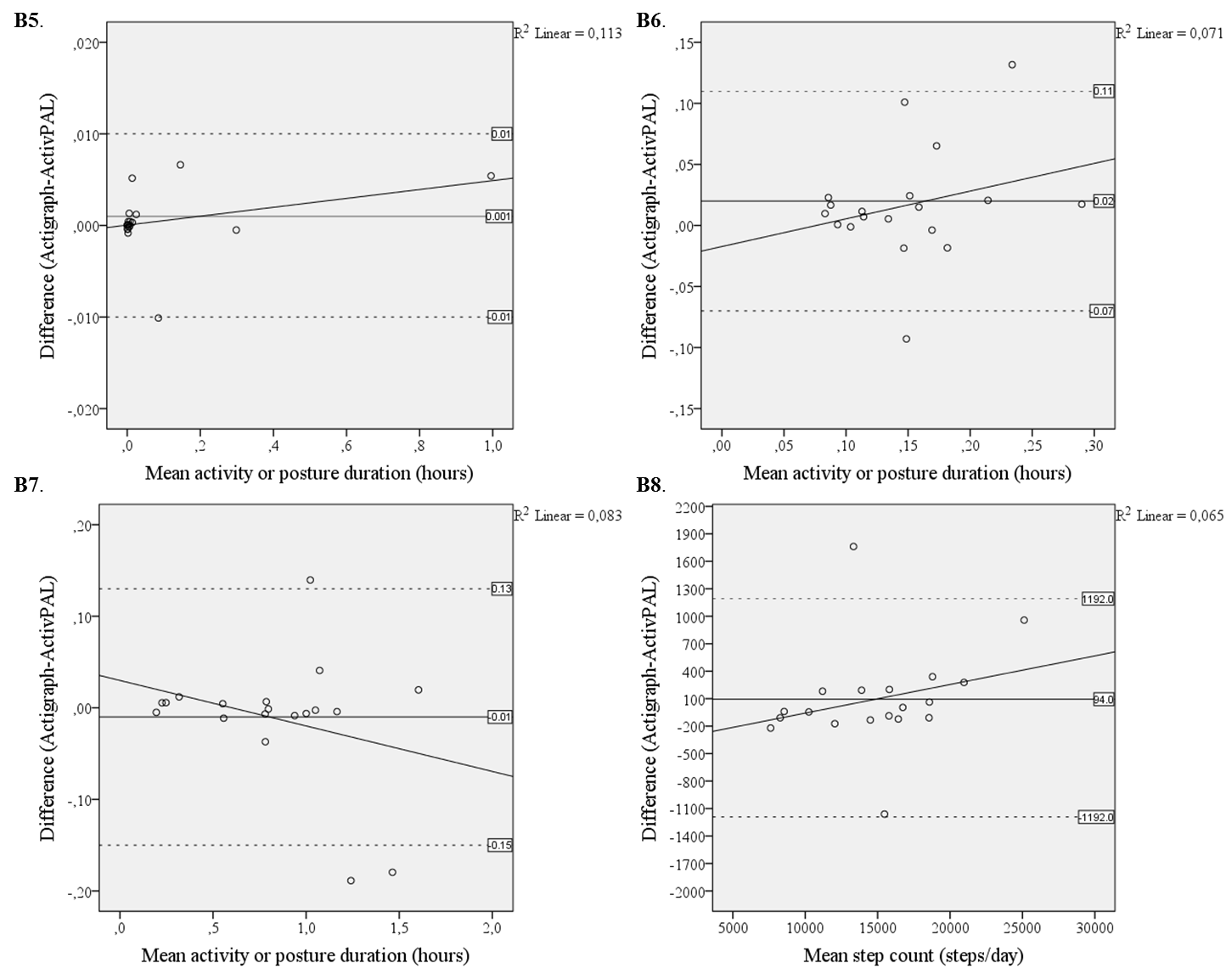 Y-axis reference lines from indicate mean, upper and lower limit of agreement (±1.96 SD). Section CBland-Altman agreement between Actigraph Gt3x and ActivPAL Micro4 estimates of physical behaviors are presented in figure 2(a) & figure 2(b). Differences are based on free-living measurements; therefore, data from 19 participants is included. The following physical activities and postures are depicted: C1 = Lie/Sit; C2 = Stand; C3 = Move; C4 = walk; C5 = run; C6 = stair climbing; C7 = cycle; C8 = stepping.Figure 2(a) – Bland-Altman agreement between Actigraph Gt3x and ActivPAL Micro4 estimates of physical behavior estimates 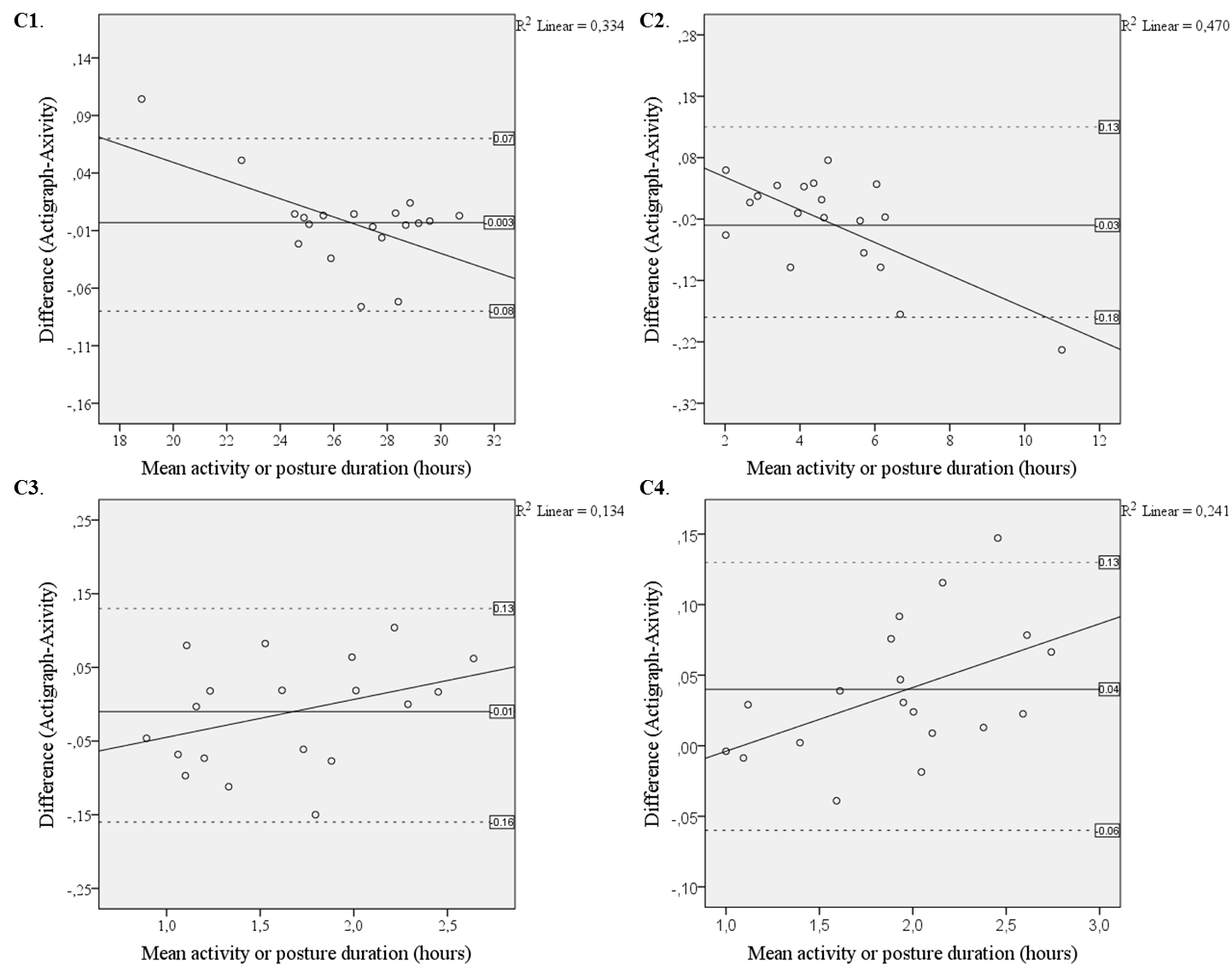 Y-axis reference lines from indicate mean, upper and lower limit of agreement (±1.96 SD). Figure 2(b) – Bland-Altman agreement between Actigraph Gt3x and ActivPAL Micro4 physical behavior estimates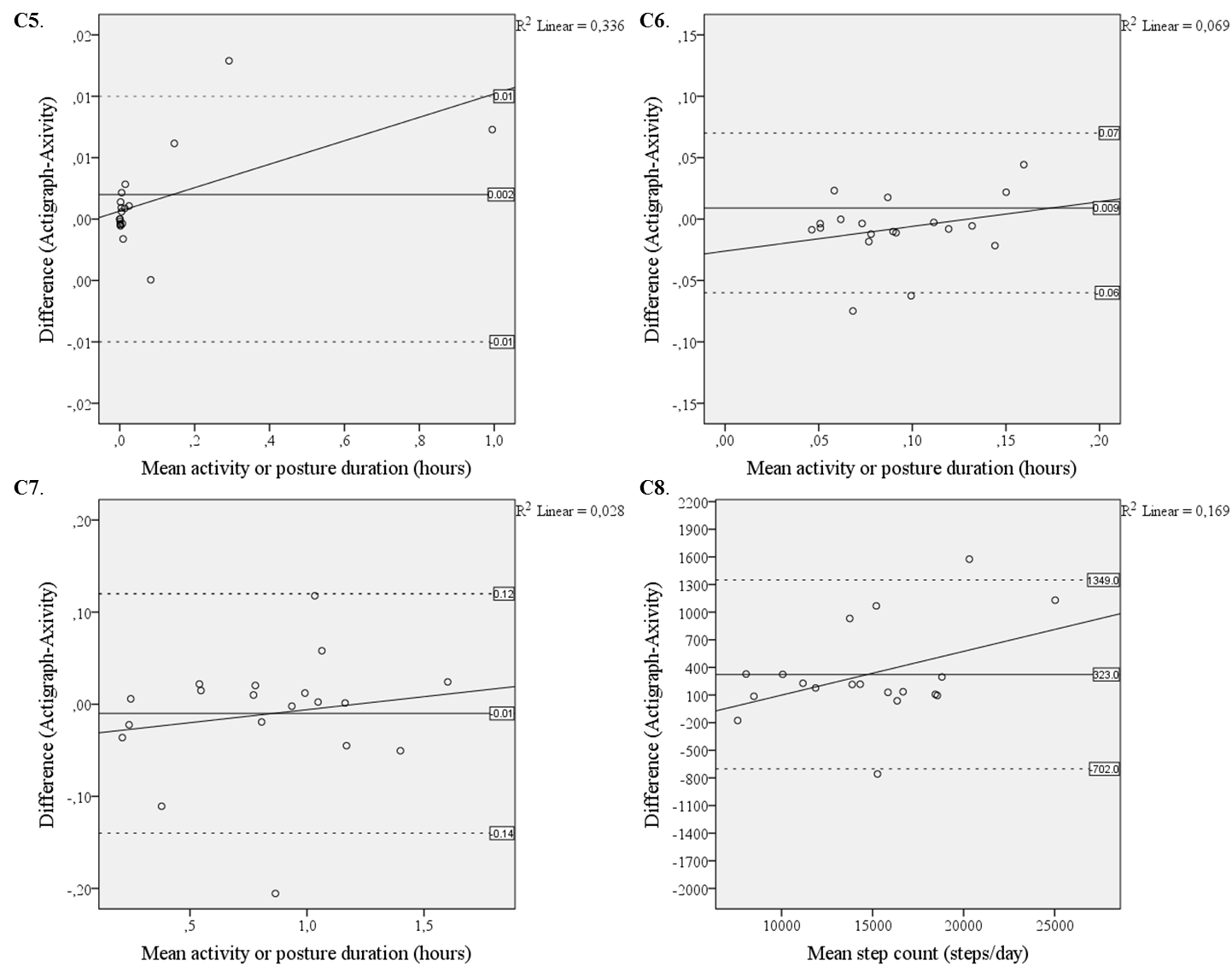 Y-axis reference lines from indicate mean, upper and lower limit of agreement (±1.96 SD). Section DBland-Altman agreement between Axivity AX3 and ActivPAL Micro4 estimates of physical behaviors are presented in figure 2(a) & figure 2(b). Differences are based on free-living measurements; therefore, data from 19 participants is included. The following physical activities and postures are depicted: D1 = Lie/Sit; D2 = Stand; D3 = Move; D4 = walk; D5 = run; D6 = stair climbing; D7 = cycle; D8 = stepping.Figure 3(a) – Bland-Altman agreement between Axivity AX3 and ActivPAL Micro4 physical behavior estimates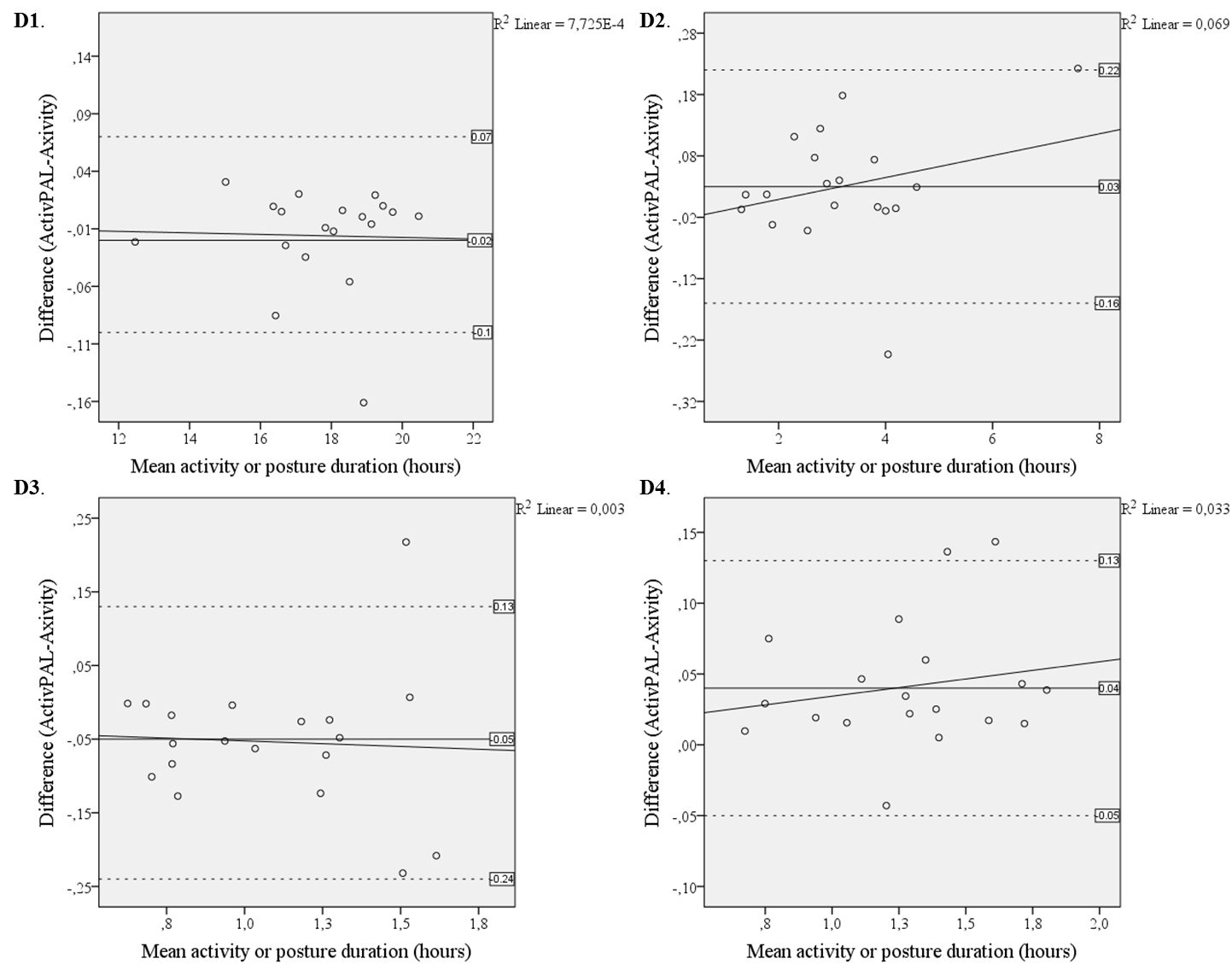 Y-axis reference lines from indicate mean, upper and lower limit of agreement (±1.96 SD). Figure 3(b) – Bland-Altman agreement between Axivity AX3 and ActivPAL Micro4 physical behavior estimates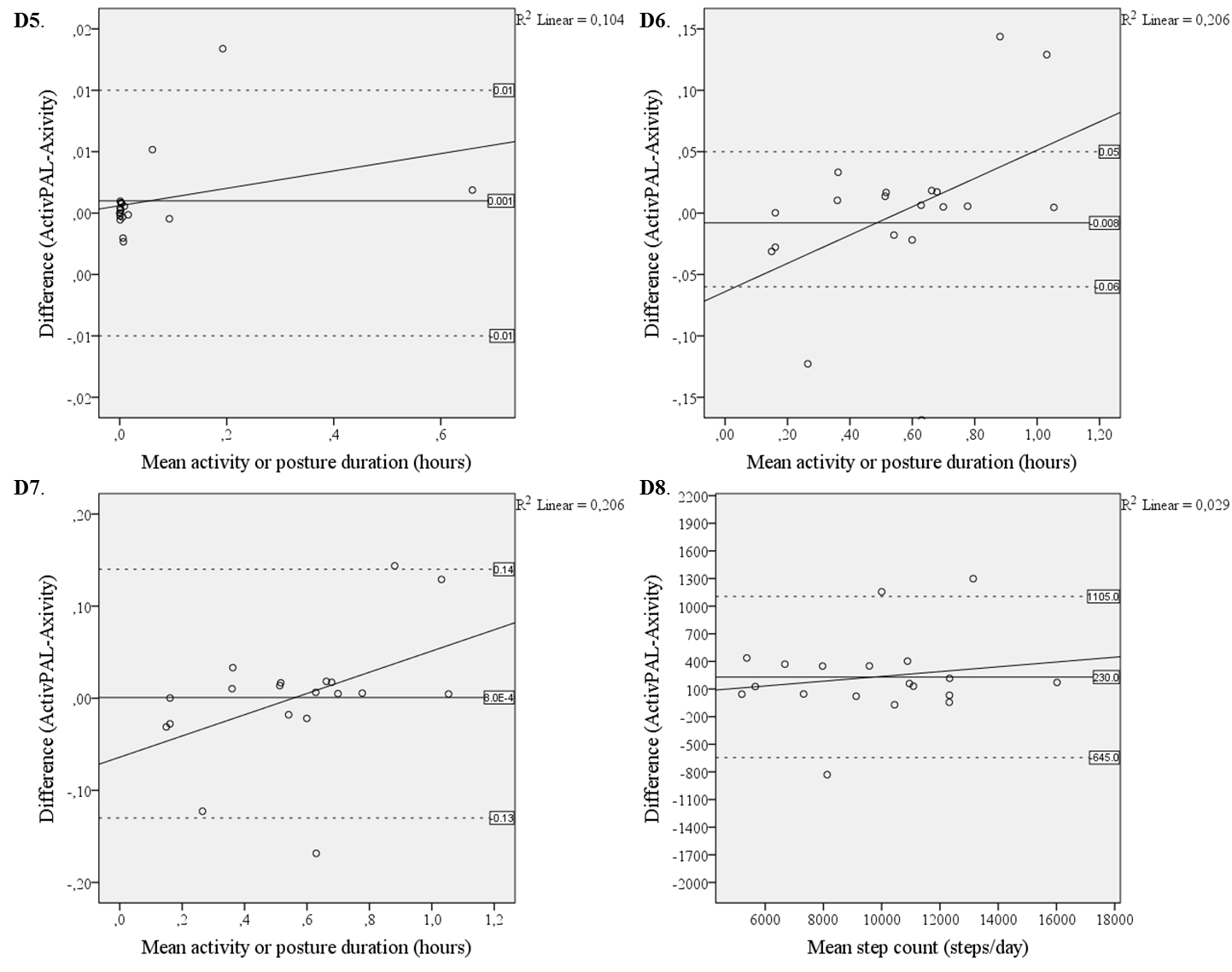 Y-axis reference lines from indicate mean, upper and lower limit of agreement (±1.96 SD). Section EOperational definitions used for the annotation of video observations recorded during physical behavior measurement in the semi-standardized setting. To restrict judgments to the current frame and reduce the tendency to predict movements, the following conditions were pre-defined for annotating: “The judgement of a posture or activity may only take the current frame (n) and the previous frame (n-1) into account. Therefore to change classification frame (n) has to distinctly fit a new classification from frame (n-1).” Where (n) is the frame number. Definitions were grouped into four categories as documented in table E.Table E – Definitions used in the annotation of video observationsSitStandMoveWalkRunStairsCycleSteps(in minutes)(in minutes)(in minutes)(in minutes)(in minutes)(in minutes)(in minutes)(no. of steps)Actigraph GT3x (a)8 ± 3.912.3 ± 4.75± 1.516 ± 4.17 ± 2.64 ± 1.58 ± 2.4992 ± 186 ActivPAL Micro4 (a)8 ± 4.412.2 ± 4.35 ± 1.316 ±3.77 ± 2.54 ± 1.89 ± 3.1980 ± 184Axivity AX3 (a)8 ± 5.311.9 ± 3.45 ± 1.616 ± 3.87 ± 2.64 ± 1.29 ± 2.7972 ± 180SitStandMoveWalkRunStairsCycleStepsAbsSD (b)0.1 ± 0.250.2 ± 0.260.2 ± 0.130.2 ± 0.130.1 ± 0.080.2 ± 0.170.20 ± 0.2928 ± 21 stepsCV (c)0.050.040.160.040.040.180.070.03AttributeActigraph GT3X+Axivity AX3ActivPAL Micro4Sensing unitMEMSMEMSMEMSRange±6g±2-16g±2-4gDimensions19 × 34 × 45mm7.6 × 23 × 32.5mm 23.5 × 43 × 5mmDefault Sample Frequency30 Hz100Hz 20 Hz Manufacturer recommended positionWrist, waist, ankle, thighNone specifically  Right mid-thighOrientation SensitiveYes (correctable if positioned upside down)Yes (correctable if positioned upside down)Yes (correctable if positioned upside down)Raw file .GT3x(.csv available).CWA (.csv available).PAL (.csv available)SoftwareActiLife v6.13.3Open Movement GUI v1.0.0.30PALconnect v8.9.8.48 & PALbatch v8.9.4.17CategoryActivityDefinitionUpright activities and postures – the participant is on their feet, with a thigh angle above 45 degrees with respect to the groundStandingNo movement of the center of gravity outside of the base of supportUpright activities and postures – the participant is on their feet, with a thigh angle above 45 degrees with respect to the groundMoveMovement of the center of gravity outside the base of support, while not classified as any other activityUpright activities and postures – the participant is on their feet, with a thigh angle above 45 degrees with respect to the groundWalkingMovement of the center of gravity in the anterior direction.Upright activities and postures – the participant is on their feet, with a thigh angle above 45 degrees with respect to the groundStair climbingWalking while on a stair case, including between stair platforms, not including static standing.Upright activities and postures – the participant is on their feet, with a thigh angle above 45 degrees with respect to the groundRunningMovement of the center of gravity in the anterior direction, with both feet leaving the ground simultaneously.Posture-based classificationSittingA trunk posture of over a 45 degree angle form the ground, with a thigh angle below 45 degrees also relative to the ground. Buttocks should be the primary weight bearing body part.Other activitiesCyclingOnce the participants weight is fully supported by the bicycleMiscellaneousInvisibleParticipant is obstructed and therefore activity in not classifiable on frameMiscellaneousOtherObserved activities not fitting into the definitions above